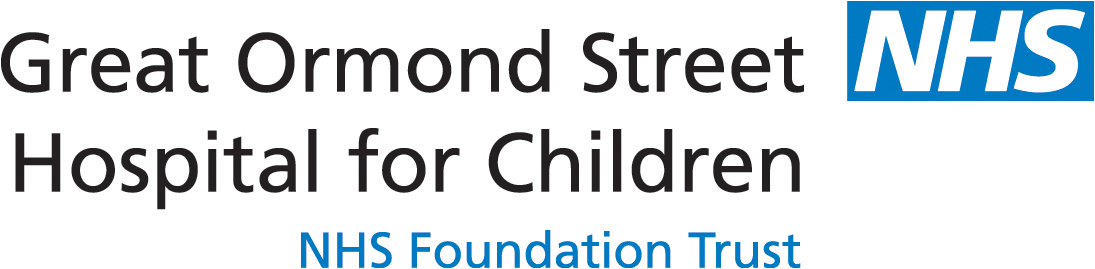 We recommend tissue specimens are collected directly into RNALater and shipped at room temperature. Specimens stabilised in RNALater should be stored at +4 °C prior to shipping. We recommend CSF specimens are frozen at −80 °C within 24 hours of collection and shipped on dry ice. CSF should be whole (not filtered or centrifuged). Recommended volume 1 ml (minimum 500 µl).CSF			 CSF volume ______ µlTissue in RNALater	 Tissue Frozen	 		Tissue Post-mortem 		Tissue FFPE		  (_____ sections of  _____ µm)				Tissue type: Sample date:		         		Your lab reference number:		            Please give full clinical details including immunodeficiency status, nature of clinical problem and the results of any virology/microbiology testing